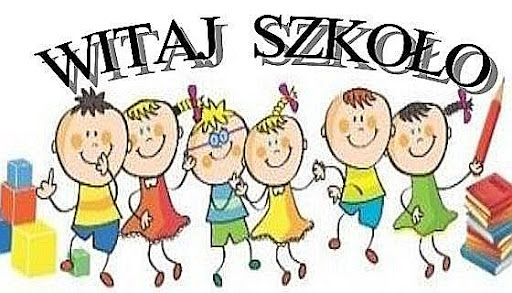 ROZPOCZĘCIE ROKU SZKOLNEGO 2021/20221 września 2021 r. o godz. 10:00 serdecznie zapraszamy wszystkich uczniów Szkoły Podstawowej im. Jana Pawła II w Rychłocicach na Uroczyste Rozpoczęcie Roku Szkolnego, które odbędzie się na holu szkoły.W celu zachowania dystansu prosimy o wchodzenie do szkoły następującym wejściem:Oddział przedszkolny – wejście nr 1 ( drzwi główne na dole) Klasy 1-2 – wejście nr 3  drzwi ewakuacyjne na doleKlasy 3 i 4  wejście nr 2  ( drzwi główne  na dole) Klasy 5,6,7,8 – wejście nr 4  ( drzwi od górnego parkingu)Uczniów klasy pierwszej i dzieci z oddziału przedszkolnego zapraszamy z jednym Rodzicem ze względu na zachowanie bezpieczeństwa sanitarnego.Przy wejściu do szkoły prosimy o dezynfekcję rąk oraz zachowanie bezpiecznych odległości.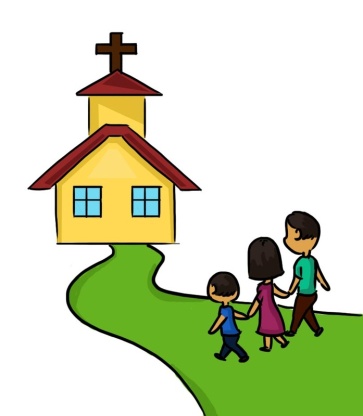 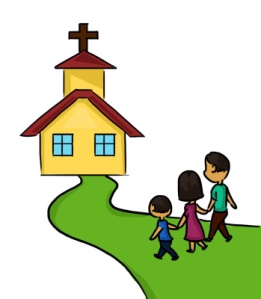 O godz. 9:00 Ksiądz Proboszcz zaprasza wszystkich na inaugurację roku szkolnego                  Mszą Świętą. 